Настоящим информирую Вас о том, что бюджетным учреждением Ханты-Мансийского автономного округа – Югры «Центр имущественных отношений» в 2023 году проведена государственная кадастровая оценка всех учтенных в Едином государственном реестре недвижимости на территории Ханты-Мансийского автономного округа – Югры зданий, помещений, сооружений, объектов незавершенного строительства, 
машино-мест. Проект отчета о результатах определения кадастровой стоимости размещен в Фонде данных государственной кадастровой оценки на официальном сайте Росреестра (https://rosreestr.ru/) и на официальном сайте учреждения (https://cio-hmao.ru/) в разделе «Определение кадастровой стоимости / Отчеты об оценке / Проект отчета».Извещение о размещении проекта отчета и порядке подачи замечаний к проекту отчета размещено на официальном сайте Депимущества Югры (https://depgosim.admhmao.ru/) в разделе «Кадастровая оценка».В соответствии с пунктом 16 статьи 14 Федерального закона от 03.07.2016 № 237-ФЗ «О государственной кадастровой оценке», прошу Вас обеспечить информирование заинтересованных лиц о размещении проекта отчета, месте его размещения, порядке и сроках представления замечаний к нему, а также об объектах недвижимости, в отношении которых проводится государственная кадастровая оценка, путем размещения извещения и копии решения о проведении государственной кадастровой оценки (прилагаю) на официальных сайтах органов местного самоуправления, опубликования извещения в печатных средствах массовой информации, а также размещения извещения на своих информационных щитах, в течение пяти рабочих дней со дня поступления настоящего письма.Приложение: на 6 л.Исполнитель: начальник отдела кадастровой оценки и договорных отношений управления земельных отношенийХохрева Яна Владимировна тел.(3467) 360-222 (доб. 2883)[Номер документа][Дата документа]Главам городских и сельских поселений, муниципальных районов и городских округов Ханты-Мансийского автономного округа – ЮгрыДОКУМЕНТ ПОДПИСАН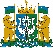 ЭЛЕКТРОННОЙ ПОДПИСЬЮСертификат [Номер сертификата 1]Владелец [Владелец сертификата 1]Действителен с [ДатаС 1] по [ДатаПо 1]